MC DONALD’S CUP STRAKONICEDne 6. 5. 2014 se žáci od 4 do 5.  třídy vydali reprezentovat naši školu v kategorii starších žáků do Strakonic na okresní kolo ve fotbalové soutěži MC Donald's cup.Fotbalové družstvo se skládalo celkem z 12 žáků:Daniel VondruškaAdam BulkaVojtěch BláhaTomáš HutníkPavel ŘíhaOndřej KrátkýOndřej DrnekVítek ŘíhaJakub OpavaOndřej BaušMatěj MužíkFilip CheníčekNa okresním kole se setkalo celkem 16 týmů z okresu Strakonice, aby se utkala o postup do krajského kola.Nejprve jsme se utkali s Radomyšlí (0:0),se školou Dukelská Strakonice (0:1) a Česticemi (2:0) a postoupili jsme ze skupiny do čtvrt finále, kde jsme se utkali se školou Bavorovská Volyně (1:0) a díky výhře v tomto kole jsme postoupili do samotného semifinále, kde jsme bojovali o postup do finále. Do finále jsme bohužel po prohře na penaltách s Volyní nepostoupili, ale mohli jsme se utkat alespoň v boji o 3 místo se školou Poděbradova Strakonice (1:0), který jsme vyhráli, proto si naše škola odnesla pohár i medaile za krásné 3. místo.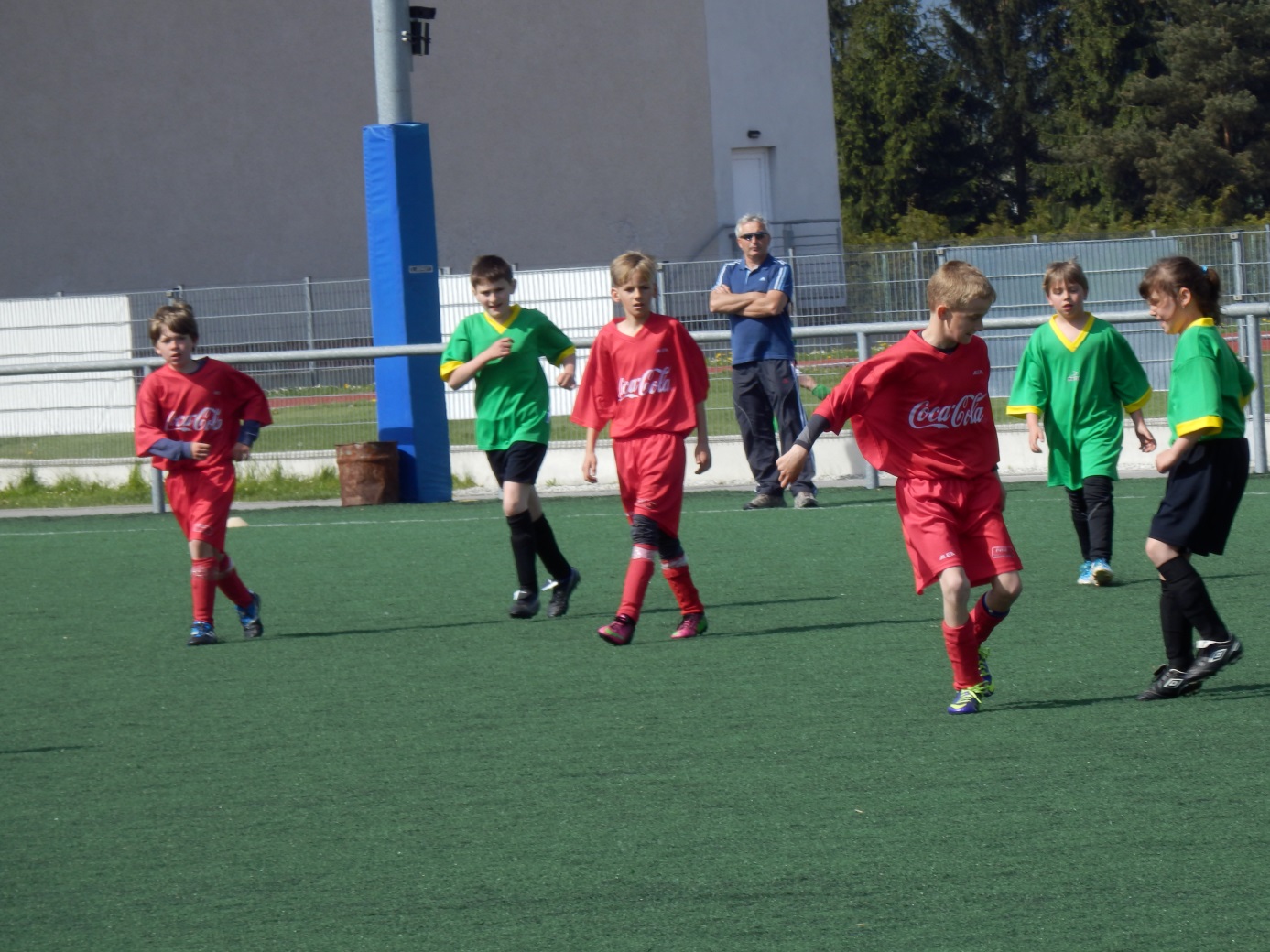 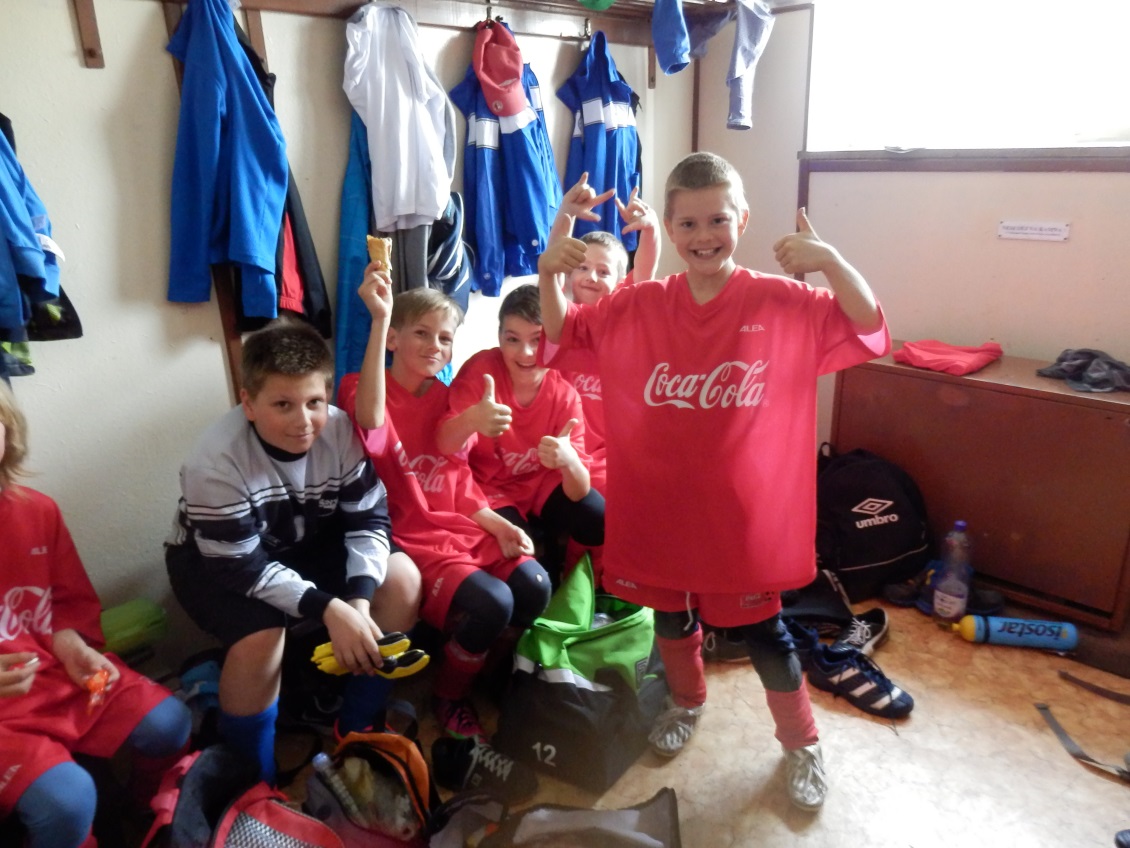 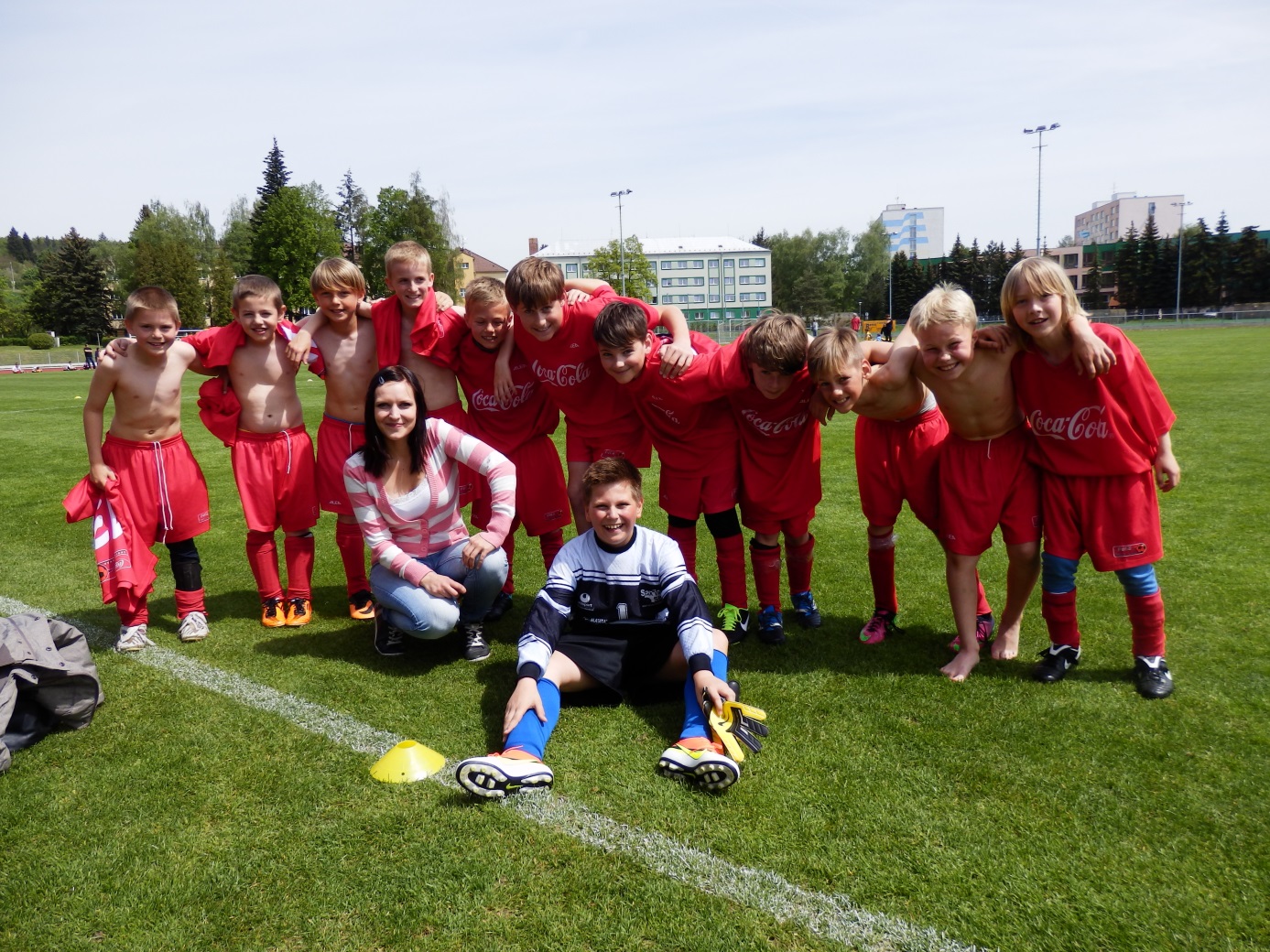 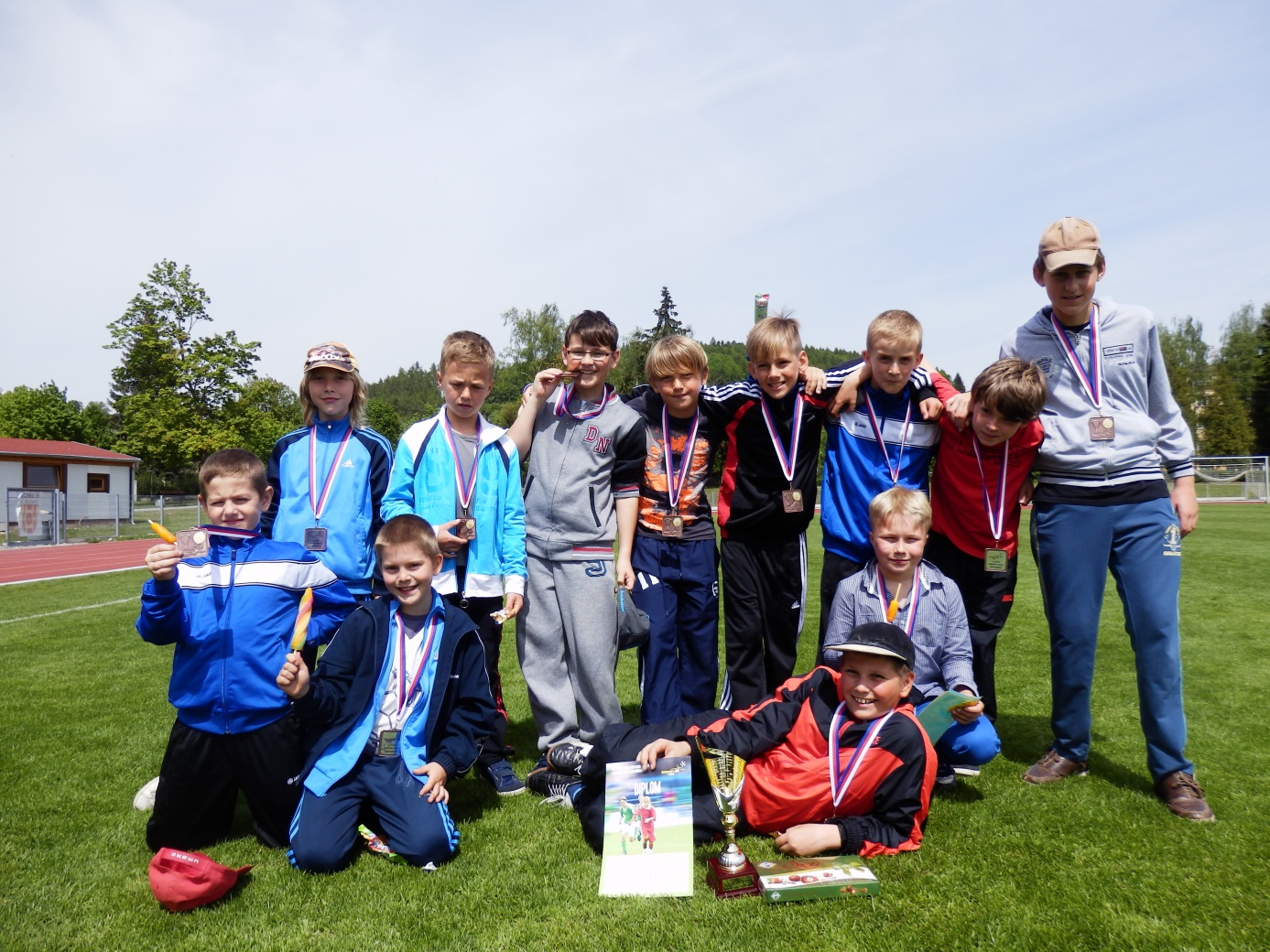 Dne 7. 5. 2014 jsme se zúčastnili okresního kola ve fotbalové soutěži MC DONALD’S CUP i s žáky mladší kategorie. Naši školu reprezentovalo celkem 14 žáků od 1. Do 3. třídy.Anežka HamplováAgáta SýbkováVojtěch MikešPavel KrátkýHynek SedláčekAdolf VoračkaAleš VáňaAleš UhlířLukáš KarešAdam BalogJan JeníčekMatyáš ProkopiusZdeněk MerhautProkop ŘíhaNa okresním kole ve Strakonicích se tohoto dne utkalo celkem 13 fotbalových týmů.Nejprve jsme se utkali se ZŠ z Volenic, se kterou jsme vyhráli a dále se ZŠ F. L. Čelakovského remízovali, přesto jsme postoupili ze skupiny do čtvrt finále, kde jsme se mohli utkat o další postupy. Bohužel jsme ze čtvrt finále nepostoupili, kvůli turnaji se školou Poděbradova Strakonice, který jsme prohráli (5:0), ale přesto jsme se mohli zúčastnit boje o 5 místo. Dále se nám nedařilo ani v těchto turnajích a naše finálové místo je 8. I přesto jsme odjeli domů s diplomem a úsměvem na tváři.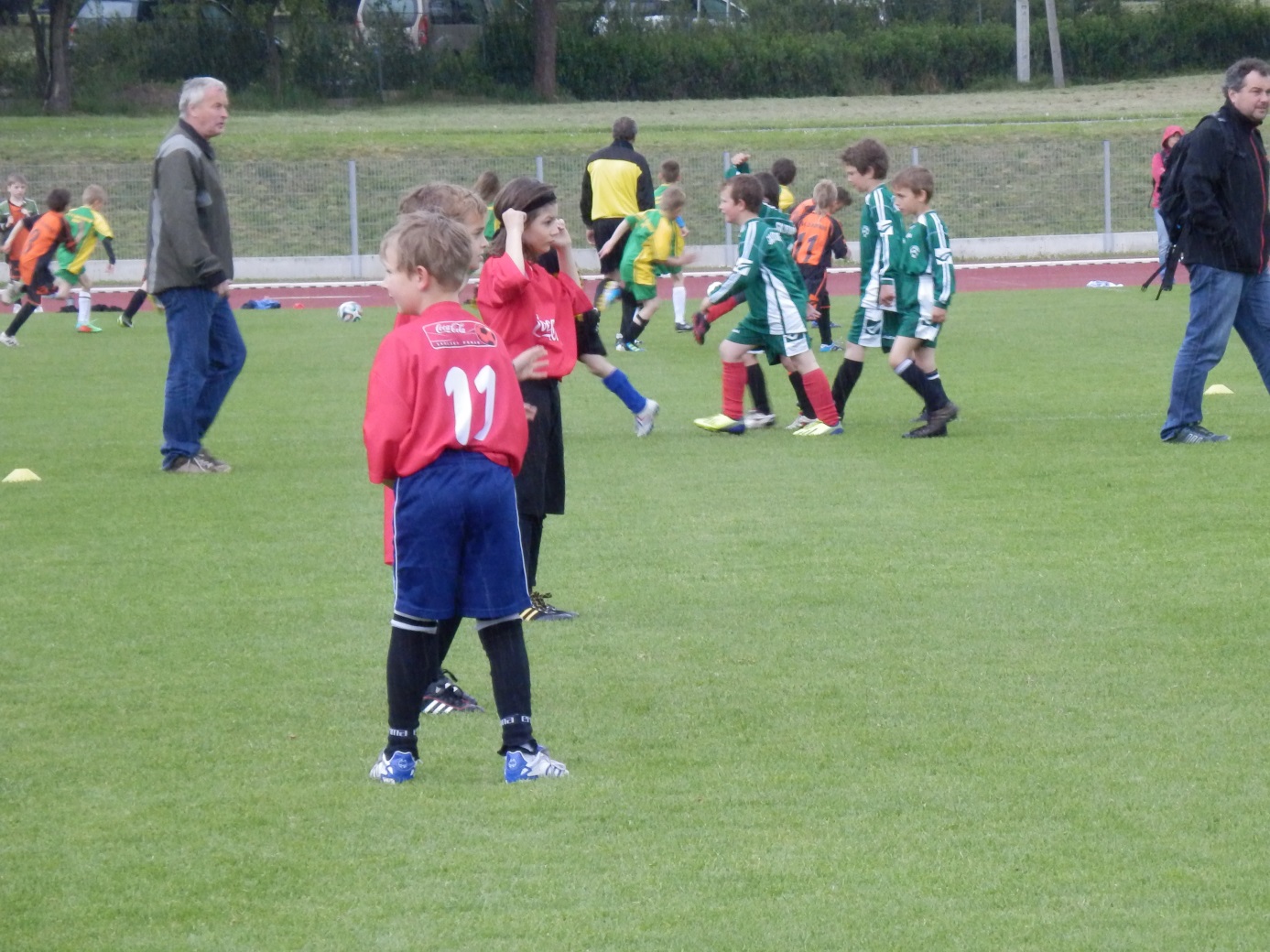                                                                                            Zpracovala: Klára Kaftanová